Новогоднее мероприятие.Беседа с обучающимися, что интересного и важного произошло в жизни каждого за 2020 год. Если интересно рассказать о своих достижениях за уходящий год.Игра «Новогодняя шкатулка».Ведущий зачитывает детям по 3 подсказки, с помощью которых следует угадать предметы, лежащие в шкатулке.Не арбуз, а круглый; Не заяц, а прыгает; Не велосипед, а катится. (Мяч)Не гномик, а в колпачке; Не машина, а заправляется; Не художник, а рисует. (Фломастер)Не лисица, а рыжая; Не вафля, а хрустящая; Не крот, а под землёй сидит. (Морковь)Не торт, а сладкий; Не афроамереканец, а темнокожий; Не апельсин, а с дольками. (Шоколад)Не пёрышко, а лёгкий; Не снежинка, а летит; Не почка, а лопается. (Воздушный шар)Не линейка, а тонкая; Не мама, а заботливая; Не крокодил, а зубастая. (Расчёска)Игра в снежки.Для этого конкурса нужно заранее подготовить как можно больше «снежков» — скомканных салфеток, газет или просто листов бумаги — и стулья по количеству участников. Игроки разбиваются на две команды, которые выстраиваются в шеренгу друг напротив друга на стульях. Каждая команда выбирает «снайпера». Он получает снежки и начинает кидать их в игроков противоположной команды, а те, в свою очередь, должны уворачиваться от «снарядов». Ведущий считает количеств попаданий. Через определенное время команды меняются местами. Выигрывает та команда, «снайпер» которой попал снежками в большее количество противников за отведенный промежуток времени.
4. Крокодил. Чья команда за 40 секунд угадает больше слов.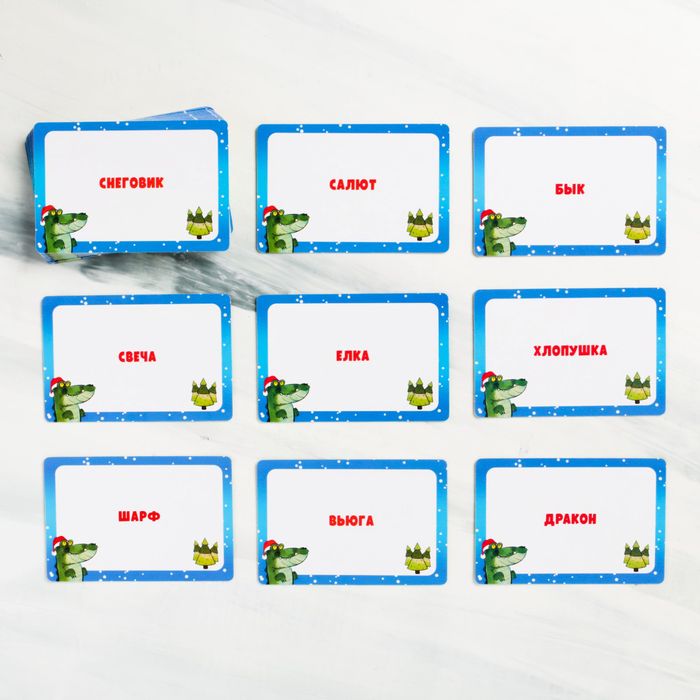 Конкурс «Собери урожай конфет». На веревочку на одинаковом расстоянии друг от друга навязывают конфеты. Нитка, за которую конфету привязывают к веревке, должна быть достаточно длинной, чтобы ее было удобно отрезать ножницами. Конфетную гирлянду подвешивают так, чтобы ребенок смог вытянув вперед руку с ножницами и отрезать нитку с висящей на ней сладостью. Игроку завязывают глаза и, отведя на некоторое расстояние от гирлянды, крутят его. А потом просят аккуратно и не торопясь сделать несколько шагов, и, вытянув вперед руку с ножницами, попробовать срезать конфетку с гирлянды. Кто из играющих больше всех срежет конфеток за определенное время, тот и победил.
Викторина.Что мы наряжаем раз в году? Ёлку.В чем дед мороз носит подарки? Мешок.Что пишут деду морозу? Письмо.Каким фруктом пахнет новый год? Мандарины.Хлопнуть в ладоши.Как называется палка деда мороза? Посох.Что внутри новогодней хлопушки? Конфетти.Кто Снегурочка Деду морозу? Внучка.Что является символом 2021 года? Бык.Повернуться налево.Какой танец танцуют возле елки? Хоровод.Сколько в году зимних месяцев? 3.Что закреплено на верхушке у елки? Звезда.Подпрыгнуть.Сколько дней в декабре? 31.Символ уходящего года? КрысаТранспорт Санта Клауса? упряжка с оленями.Какой месяц наступит после боя курантов? Январь.Подпрыгнуть.Зимний художник рисующий на стекле узоры? Мороз.Надуть шарики с заданиями. Лопается любой шарик и из шарики выпадает записка с заданием которое необходимо выполнить.